Exercice 1(4 Points)Répondre par vrai ou faux a chacune des propositions suivantes en justifiant votre réponse.Le plan est muni d’un repère orthonormé1) La droite ∆ d’équation  est une asymptote à la courbe de  au voisinage de +∞2) Pour tout réel  la courbe de  est au dessue de la droite  ∆3) La fonction  est strictement croissante sur  Exercice 2(7 Points)1)a) Montrer que  est continue sur chacun des intervalles 
4) Soit  la restriction de  sur a)Montrer que  est strictement décroissante sur c) Vérifier que −0,9<α<−0,8.d) En déduire le signe de  sur Exercice 3(6 Points)1)a)Résoudre dans ℂ l’équation b) Mettre les solutions sous forme trigonométrique.2) Soit θ un réel de l’intervalle  on considère l’équation d’inconnue z complexe Résoudre dans ℂ l’équation (E)3) Dans le plan muni d’un repère orthonormé direct ,on considère les points A, B et C a)Ecrire sous forme exponentielle. b) Montrer que le quadrilatère OBAC est un rectangle.c)Déterminer le réel  θ de  tel que OBAC soit un carré.Exercice 4 (3 Points)Soient les nombres complexes  1) Donner la forme exponentielle de .Site web : http://www.matheleve.net/Email1 :contact@matheleve.netEmail2 :matheleve@gmail.com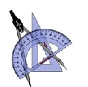 Lycée Ali Bourguiba Bembla   4 ème  Sci 1Dimanche 27-11-2011 Chortani Atef